АДМИНИСТРАЦИЯ КОЛПАШЕВСКОГО РАЙОНА ТОМСКОЙ ОБЛАСТИОТДЕЛ ПРЕДПРИНИМАТЕЛЬСТВАИ АГРОПРОМЫШЛЕННОГО КОМПЛЕКСАПросим Вас на официальном сайте органов местного самоуправления МО «Колпашевский район» обновить информацию в разделе «Экономика и инвестиции», вкладка «Стандарт развития конкуренции»:в разделе «Мониторинг состояния конкурентной среды» разместить документы:-отчет о достижении ключевых показателей в 2019 году (в общем перечне документ размещается в начале перечня);-Мониторинг конкурентной среды на рынках товаров, работ, услуг Томской области за 2018 год (размещается в перечне на 2-м месте).в разделе «Доклады о состоянии и развитии конкурентной среды на рынках товаров, работ и услуг Томской области» разместить документы:-Доклад о состоянии конкурентной среды  за 2018 год (в общем перечне документ размещается в начале перечня);-Рейтинг муниципальных образований за 2018 год (в общем перечне документ размещается после Доклада о состоянии конкурентной среды  за 2018 год, т.е. на 2-м месте).в разделе «Нормативные документы»убрать документы:-Распоряжение Губернатора Томской области от 30 декабря 2015 № 379-р;-Распоряжение Губернатора Томской области от 7 ноября 2018г № 291-р;-Распоряжение Правительства РФ от 5 сентября 2015 г. N 1738-р;-Соглашение № 138 от 01.03.2016.разместить документы:-Распоряжение Правительства РФ от 17 апреля 2019 г. N 768-р (в общем перечне документ размещается в начале перечня);-Распоряжение Губернатора Томской области от 29 ноября 2020 г № 269-р (размещается в перечне на 2-м месте);-Соглашение от 16.09.2019 (размещается в перечне на з-м месте).Заменить на актуальные редакции:-Распоряжение Губернатора Томской области от 3 декабря 2015 г № 350-р;-Распоряжение Губернатора Томской области от 6 февраля 2015 г № 23-р.Начальник отдела									Т.Д.УшаковаГ.А.Цюприк, 5 37 30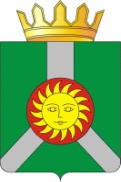 Кирова ул., 26 г.Колпашево Томской области 636460тел. (38-254) 5-29-47,  факс  (38-254) 5-35-37     e-mail      klpadm@tomsk.gov.ru       сайт      http://kolpadm.ru/ОКПО 02377826   ОГРН 1037000408048   ИНН 7007001510   КПП 700701001______________________________________________________________________________Кирова ул., 26 г.Колпашево Томской области 636460тел. (38-254) 5-29-47,  факс  (38-254) 5-35-37     e-mail      klpadm@tomsk.gov.ru       сайт      http://kolpadm.ru/ОКПО 02377826   ОГРН 1037000408048   ИНН 7007001510   КПП 700701001______________________________________________________________________________Кирова ул., 26 г.Колпашево Томской области 636460тел. (38-254) 5-29-47,  факс  (38-254) 5-35-37     e-mail      klpadm@tomsk.gov.ru       сайт      http://kolpadm.ru/ОКПО 02377826   ОГРН 1037000408048   ИНН 7007001510   КПП 700701001______________________________________________________________________________Кирова ул., 26 г.Колпашево Томской области 636460тел. (38-254) 5-29-47,  факс  (38-254) 5-35-37     e-mail      klpadm@tomsk.gov.ru       сайт      http://kolpadm.ru/ОКПО 02377826   ОГРН 1037000408048   ИНН 7007001510   КПП 700701001______________________________________________________________________________Кирова ул., 26 г.Колпашево Томской области 636460тел. (38-254) 5-29-47,  факс  (38-254) 5-35-37     e-mail      klpadm@tomsk.gov.ru       сайт      http://kolpadm.ru/ОКПО 02377826   ОГРН 1037000408048   ИНН 7007001510   КПП 700701001______________________________________________________________________________02.03.2020 № 42на №             от                  Начальнику организационного отдела Т.Б.Бардаковой